 КАРАР                                                                                                       РЕШЕНИЕ«16» июнь 2016 й.                                   № 67-1/8                              «16» июня 2016 г.Об участии администрации сельского поселения Байгузинский сельсовет муниципального района Янаульский район Республики Башкортостан в проекте поддержки местных инициатив (ППМИ).Заслушав и обсудив информацию главы Байгузинского сельского поселения о реализации в 2016 году на территории Республики Башкортостан проектов развития муниципальных образований, основанных на местных инициативах граждан, Совет депутатов Байгузинского сельского поселения
РЕШИЛ: 1. Информацию главы сельского поселения по поддержке местных инициатив принять к сведению.2. На основание собрания граждан с.Байгузино от 14.06.2016г.  принять участие в проекте по поддержке местных инициатив. 3. Обнародовать настоящее решение на информационном стенде Администрации сельского поселения Байгузинский  сельсовет муниципального района Янаульский  район Республики Башкортостан по адресу: Республика Башкортостан, Янаульский район, с. Байгузино, ул. Центральная, д.28 и разместить на официальном сайте сельского поселения.4.Настоящее решение вступает в силу с момента его официального обнародования. Глава сельского поселенияБайгузинский сельсовет муниципального района Янаульский район Республики Башкортостан                                       З.З.Ханов БАШKОРТОСТАН  РЕСПУБЛИКАHЫЯNАУЫЛ  РАЙОНЫ МУНИЦИПАЛЬ РАЙОНЫНЫN БАЙFУЖА  АУЫЛ СОВЕТЫ АУЫЛ БИЛEМEHЕ  СОВЕТЫ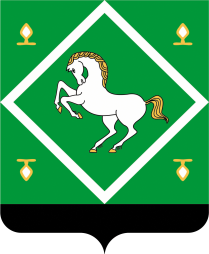 совет сельского поселения байгузинский сельсовет МУНИЦИПАЛЬНОГО  районаЯНАУЛЬСКИЙ РАЙОН РеспубликА Башкортостан 